History – Research and ActivitiesUse the information on the websites below and on this document to create a non-chronological report about why the Vikings and Anglo-Saxons came to Britain. Where did they come from? What pushed them out of their countries and what pulled them to our country?https://www.bbc.com/bitesize/articles/z23br82https://www.youtube.com/watch?v=03x8Cl5SLDU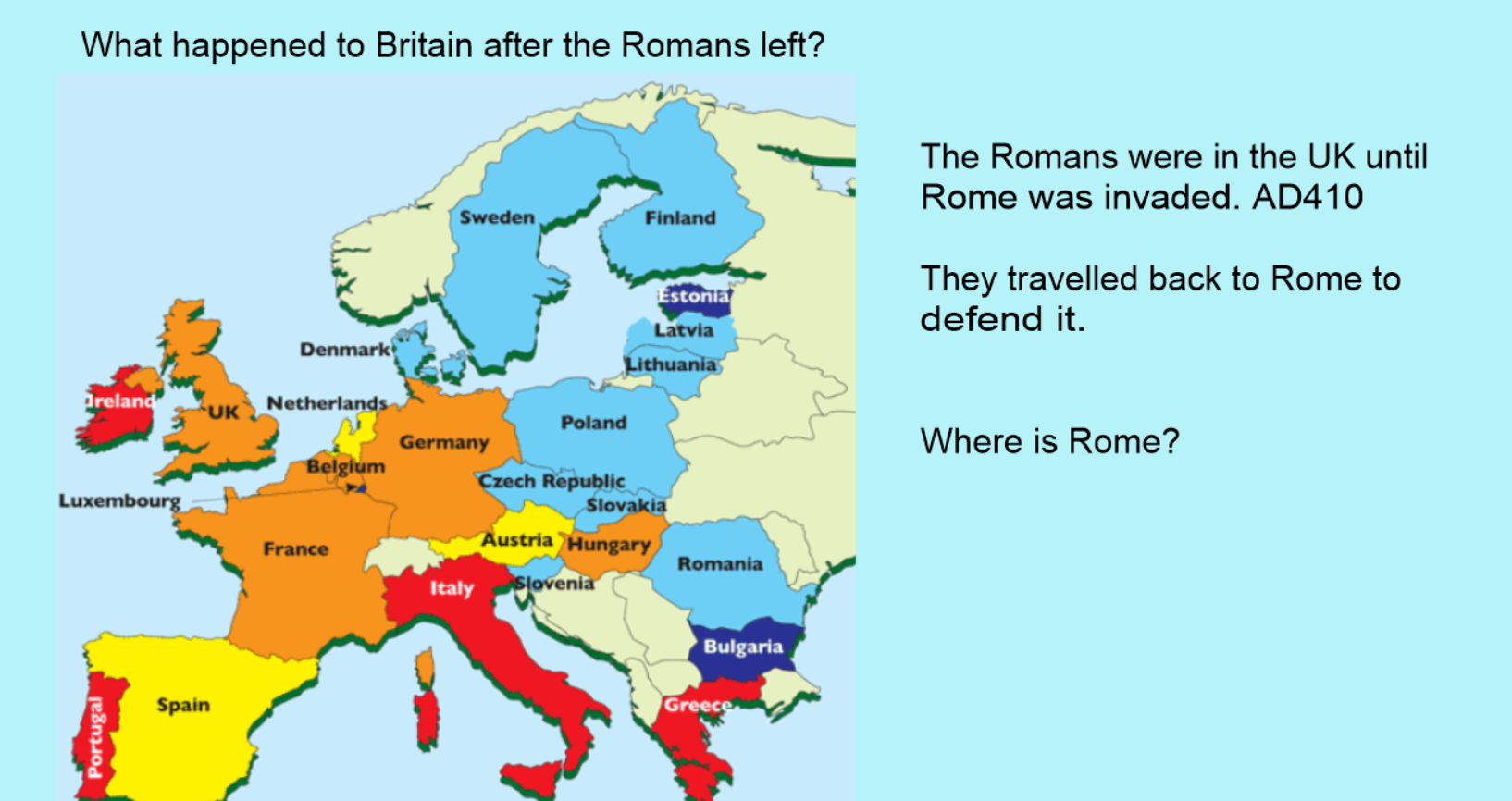 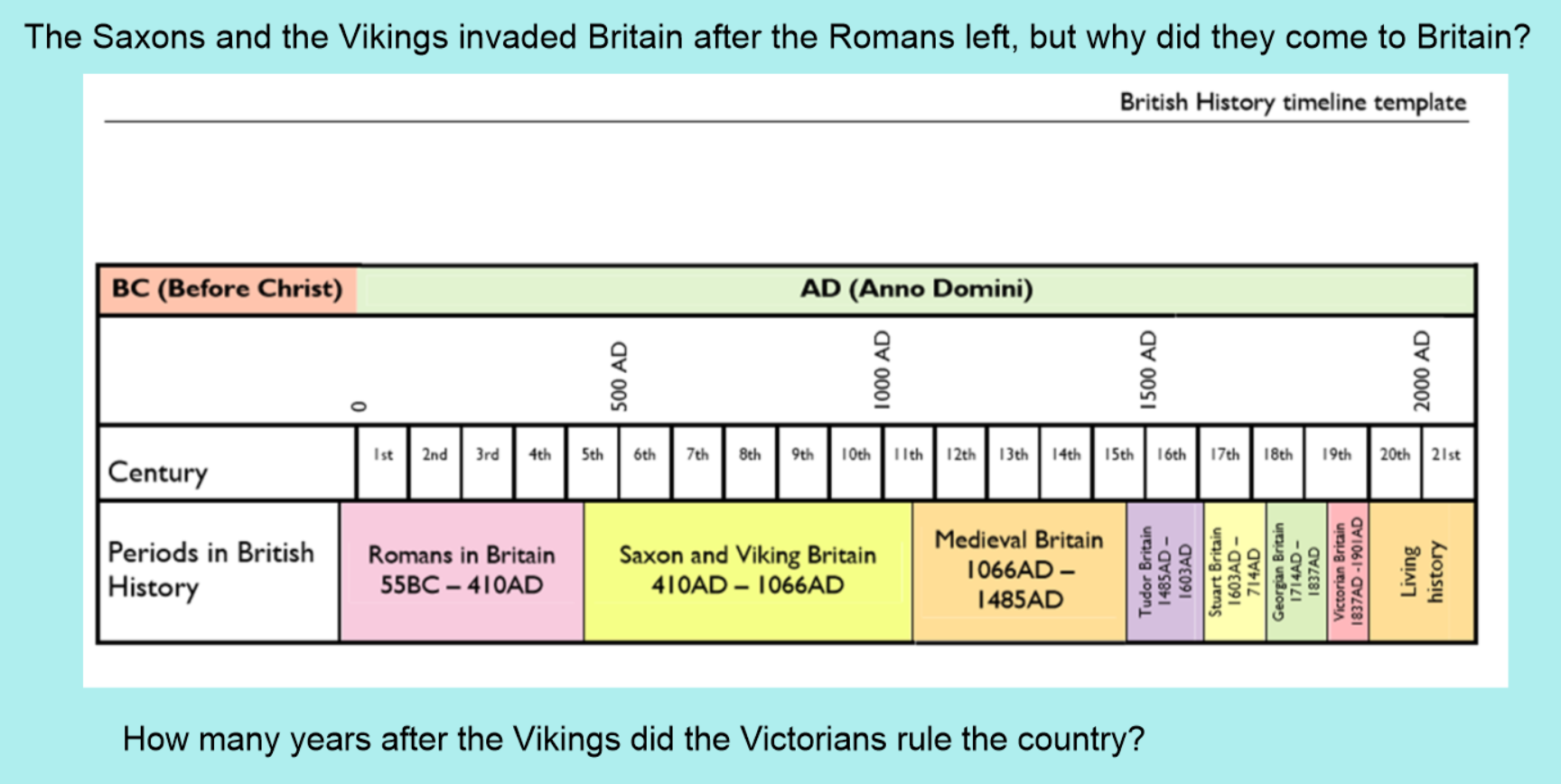 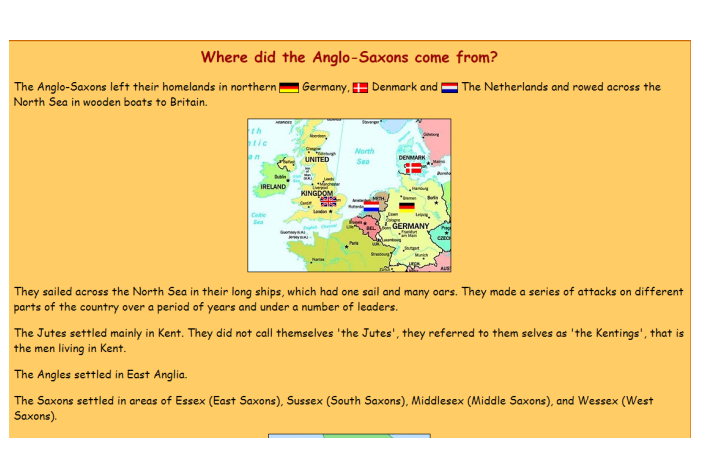 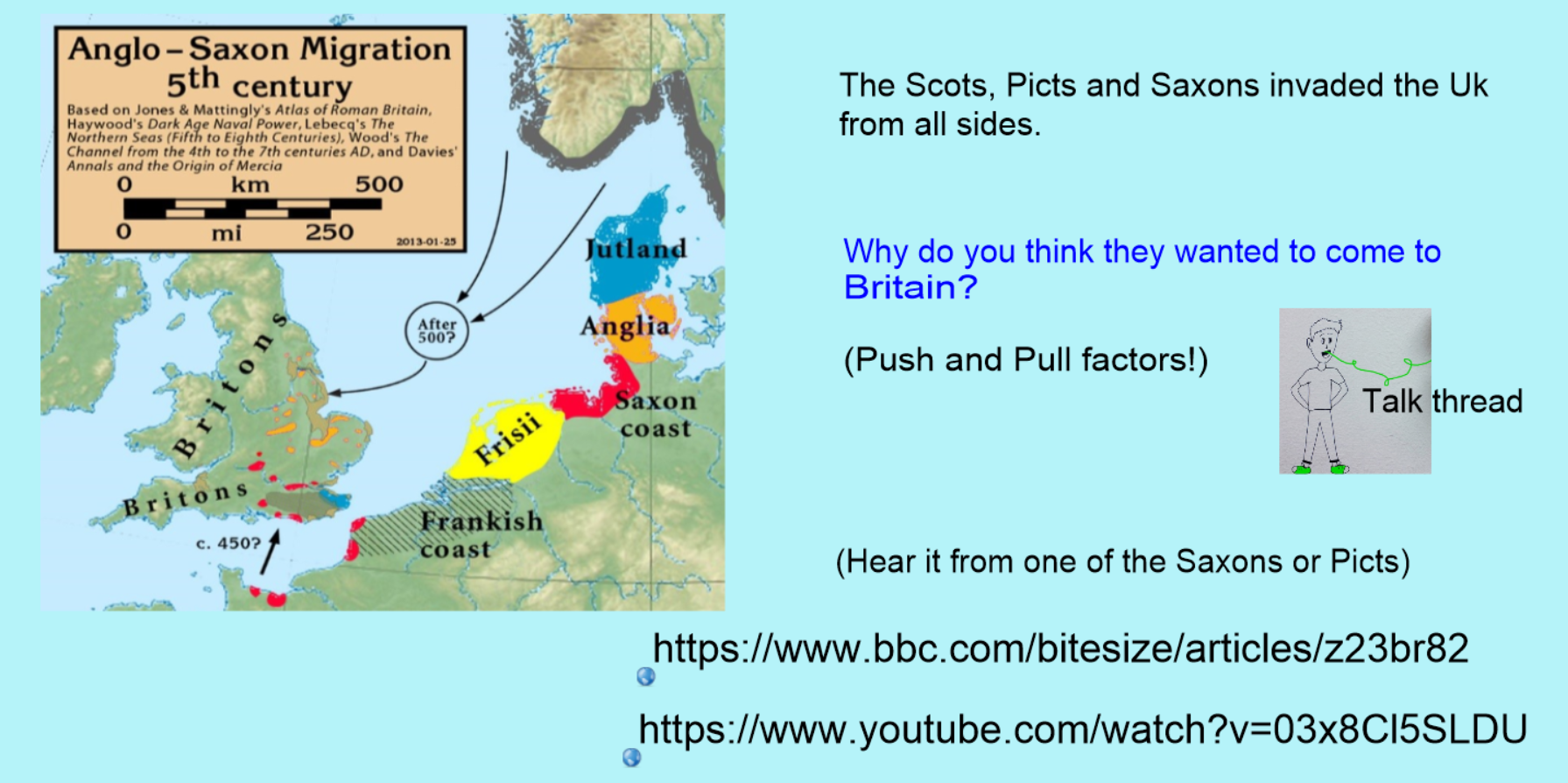 